             ДОБРЯНСКОЕ  ГОРОДСКОЕ  ПОСЕЛЕНИЕ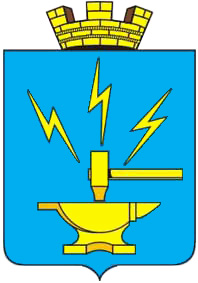 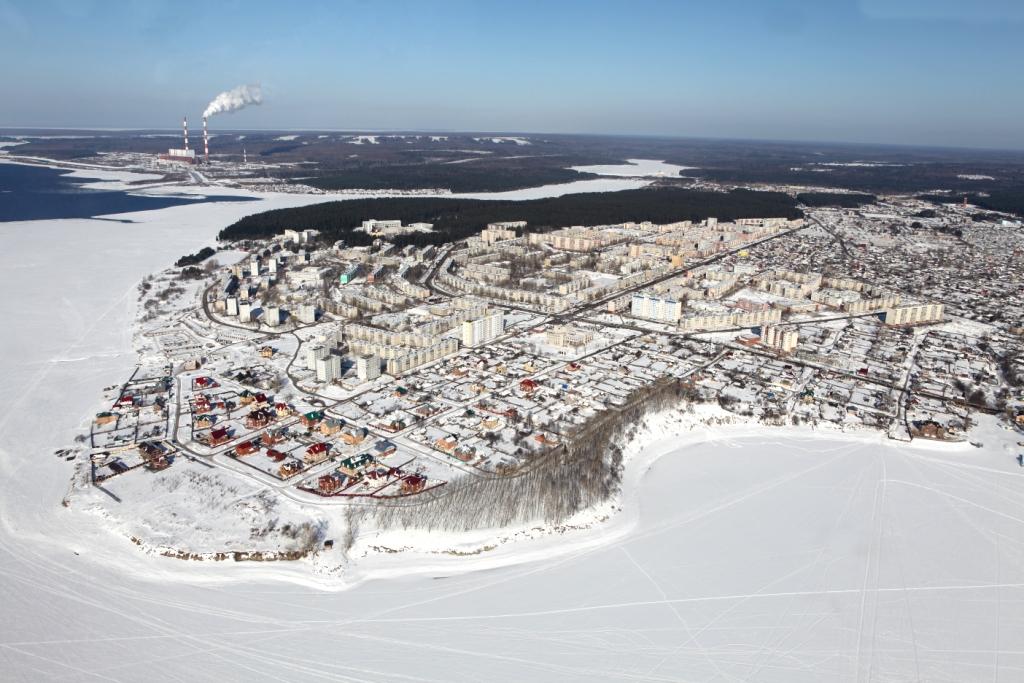 ПРОЕКТ ВНЕСЕНИЯ ИЗМЕНЕНИЙ В ПРАВИЛА  ЗЕМЛЕПОЛЬЗОВАНИЯ  И  ЗАСТРОЙКИДОБРЯНСКОГО  ГОРОДСКОГО  ПОСЕЛЕНИЯДОБРЯНСКОГО  МУНИЦИПАЛЬНОГО  РАЙОНА  ПЕРМСКОГО  КРАЯЧасть IIIГРАДОСТРОИТЕЛЬНЫЕ РЕГЛАМЕНТЫ